03/10/55 f/f as a WS-55 Whirlwind HAR 2 with a Pratt & Whitney engine14/10/55 a/w c/n WA9400/10/55 d/d to Westland Helicopters00/00/55 155 Sqn Kuala Lumpur, Malaya with dets at Seletar and Kluang. (03/09/59 - 155 Sqn disbanded and joined with 194 Sqn to form 110 Sqn)03/09/59 110 Sqn Butterworth, Malaya with a detachmant at Seletar, Singapore05/10/60 Transferred to Westland’s Old Mixon factory at Weston Super Mare for conversion to HAR 10 standard with a Gnome engine03/04/62 Return to RAF service 04/04/62 228 Sqn C Flt Leuchars? (01/09/64 – 228 Sqn renumbered 202 Sqn)01/09/64 202 Sqn Leconfield27/12/65 202 Sqn RAF Leconfield, took part in rescue operation at Sea Gem oil rig disaster. Sergeant John Reeson, 32, the RAF winchman, was awarded the George Medal. The navigator, Flight Lieutenant John Hill, 35, received the Air Force Cross and the pilot, Sergeant Leon Smith, 24, got the Queen's Commendation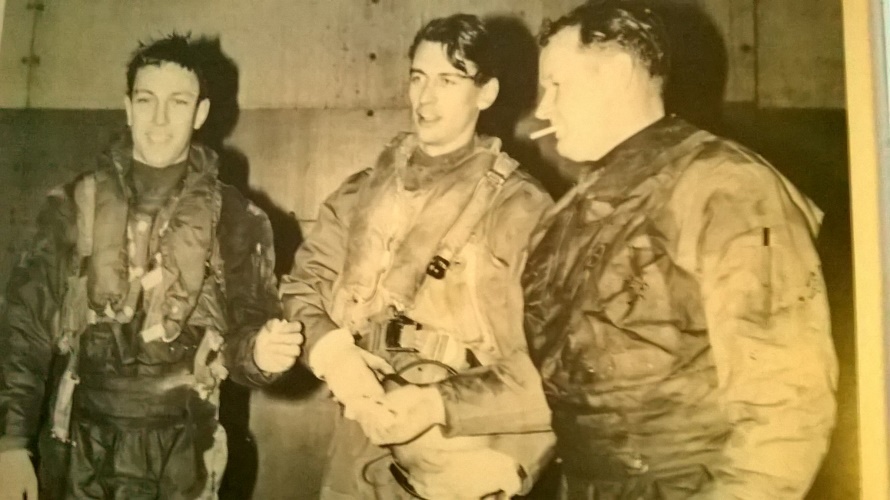 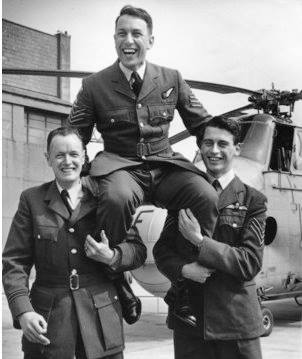 13/06/67 Noted on strength of A Flight 202 Sqn at Leconfield (Yorkshire Air News June 1967)12/06/69 Noted at Thorney Island belonging to 202 Sqn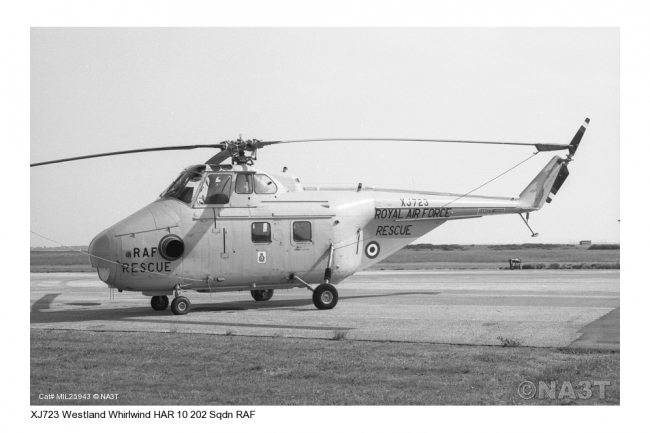 19/09/70 Noted at Leuchars belonging to C Flight 202 Sqn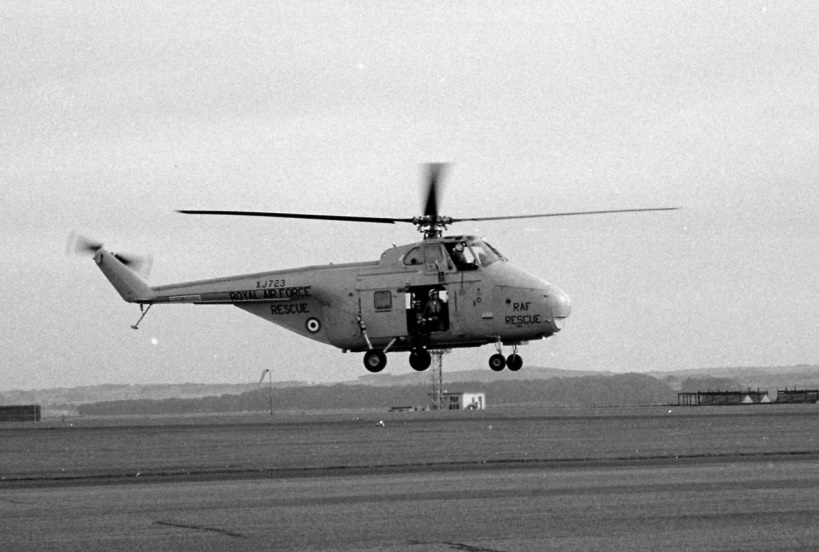 00/09/73 Noted at C Flt Leuchars for Bof B Display24/10/74 Noted at Boulmer25/05/75 Reported flown on an air test at 202 Sqn Leconfield31/05/75 Reported flown at 202 Sqn Leconfield02/11/76 to RNAY Wroughton for storage30/07/77 Used as a hangar display helicopter at the Silver Jubilee RAF Review at RAF Finningley17/03/78 Noted in storage at RNAS Culdrose with XD182 and XJ724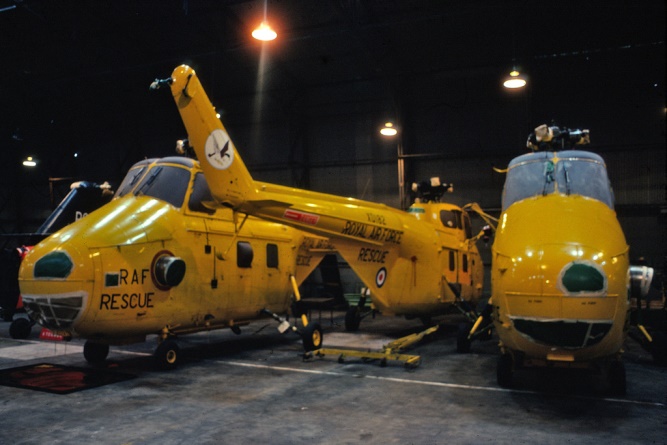 29/3/79 Sold to Offshore Petroleum Industry Training Board (OPITB) at Montrose for Ground Instruction (SAR yellow scheme)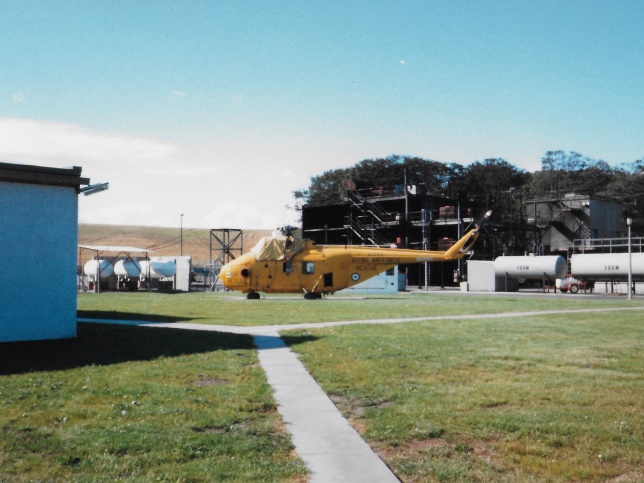 1/6/89 Donated to 2288 Sqn ATC, Montrose, used as a gate guard (later hand painted in grey/green camo scheme)Montrose 1992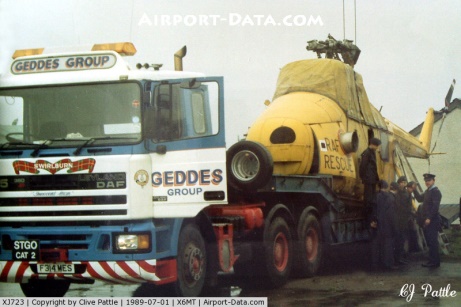 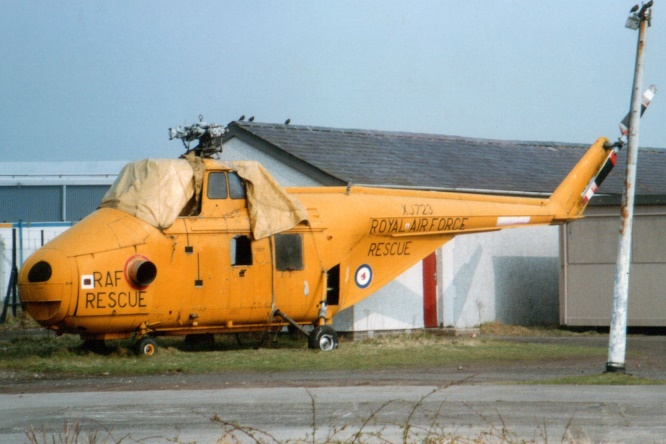 00/05/93 loaned to Montrose Aerodrome Museum Society for displayMontrose 2005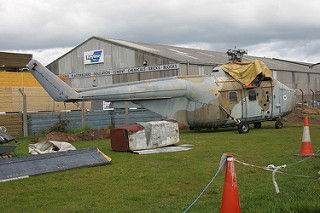 00/12/2006 Sold by Montrose to Newcastle University for restoration as an instructional airframe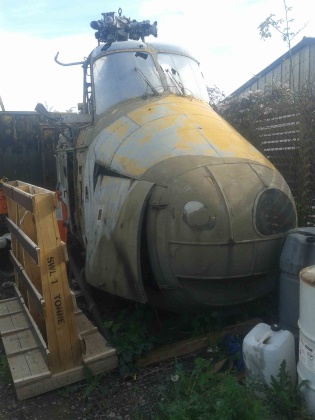 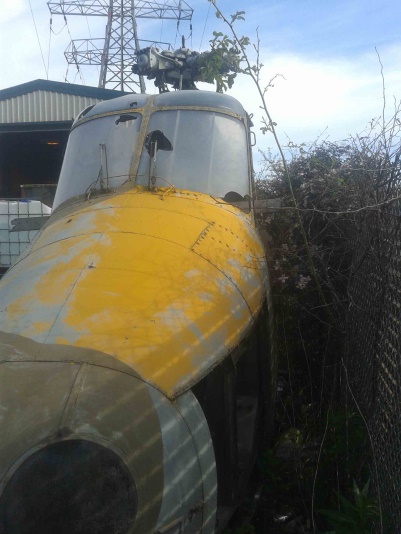 01/07/2017 Gifted to Morayvia by Brian Dixon and transported from Newcastle to Spey Bay 04/08/17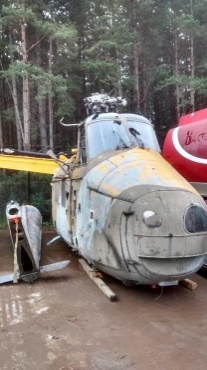 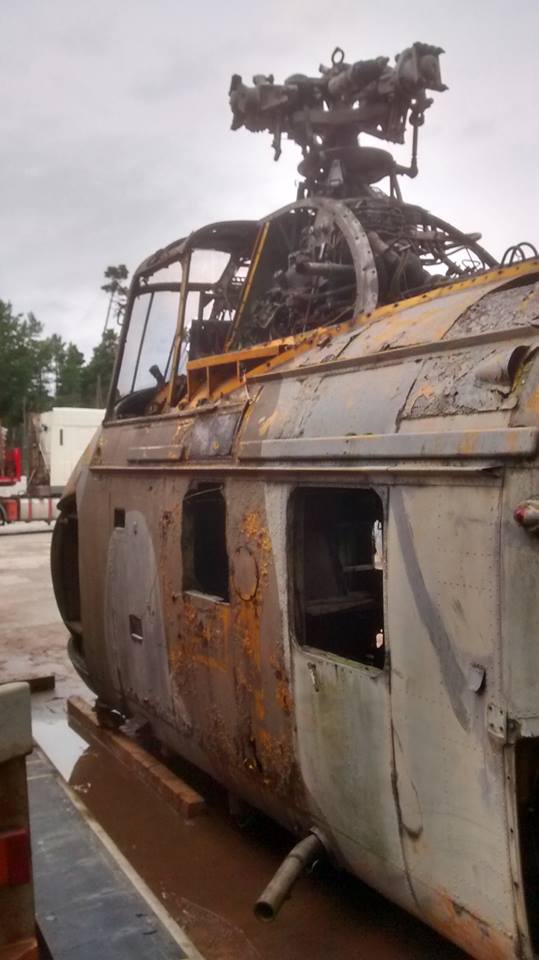 26/10/17 Delivered to Morayvia from Spey Bay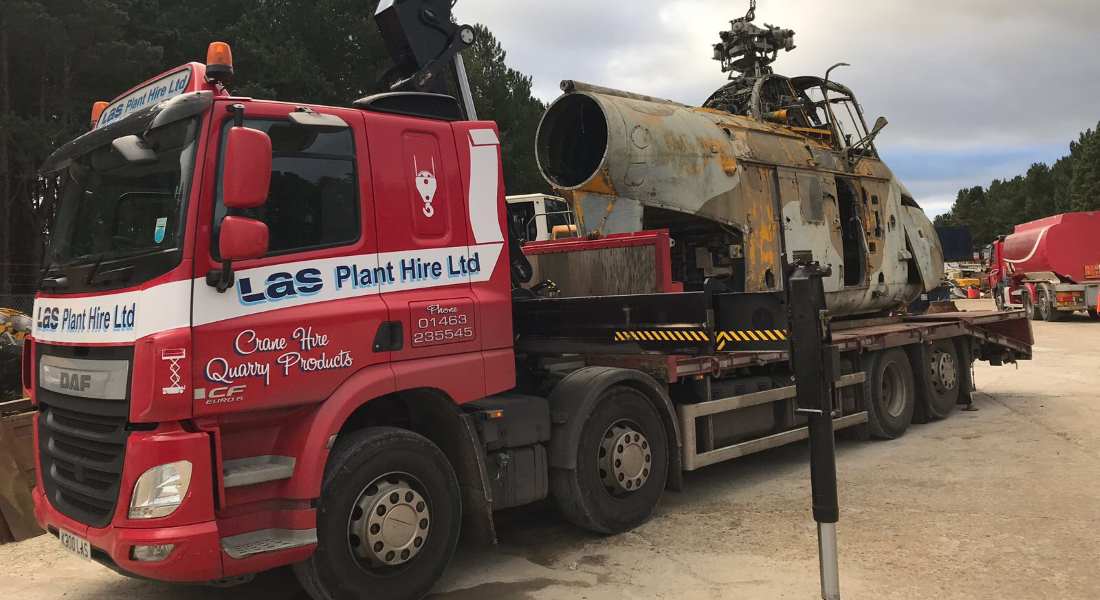 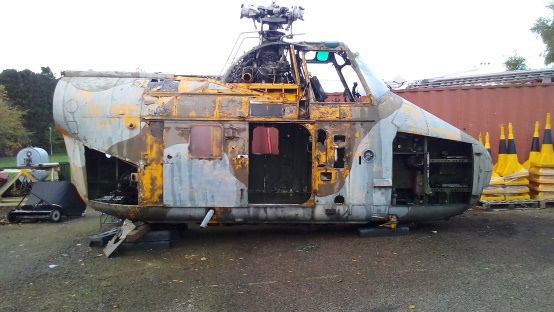 30/01/18 Undercarriage oleos and wheels refitted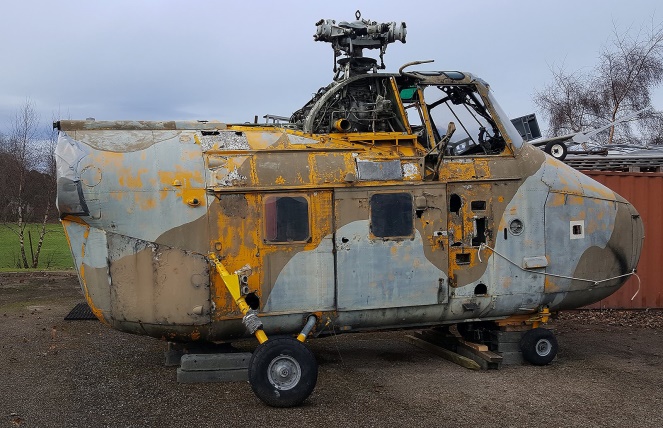 11/11/18 Main Rotor Gearbox removed prior to start of aircraft reburbishment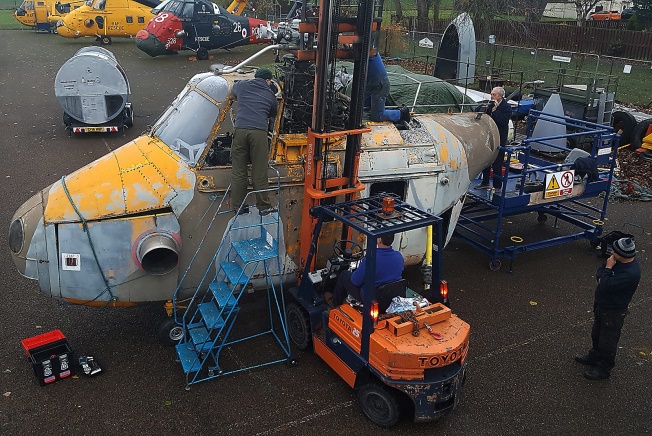 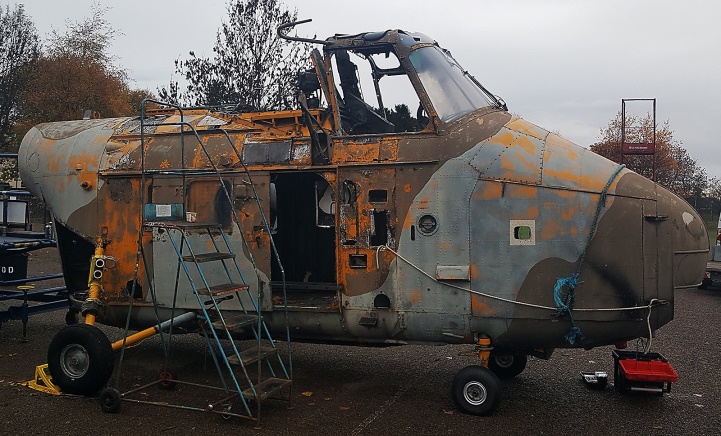 Westland Whirlwind HAR 10 XJ723 c/n WA94